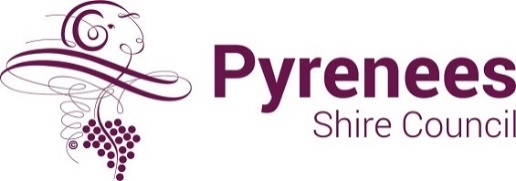 Expression of Interest – Municipal Recovery Coordination CommitteePyrenees Shire Council is strongly committed to the ongoing recovery of its residents following the flooding events in October and November last year. Council is forming the Municipal Recovery Coordination Committee which will oversee the recovery activities.We are seeking interested community members from across the municipality to join the Committee to ensure that the community's views and needs are actively included across all recovery activities.  If you are keen to contribute to recovery at the local level or whether you are already actively involved in this space, then we would love to hear from you! Committee members will be selected based on their demonstrated commitment to recovery and/or an expressed desire to make positive community change, as well as by having a strong connection to the Pyrenees municipality.Meetings will be held monthly commencing in the last week of March at a time suitable for committee members.Please complete the form below to apply.  The form is also available on Council’s website.  For more information or to apply via telephone please contact Jane Bowker on 1300 797 363. Expressions of Interest close Friday 17 March 2023.  Name:Township of residence/Connection to the municipality:Phone:Email:In 200 words or less explain your reason for wanting to participate in Council’s Municipal Recovery Coordination Committee:Declaration:I hereby declare that the information I have provided is true and correct.Signed: Expressions of interest close Friday 17 March 2023Forms can be either:Emailed to pyrenees@pyrenees.vic.gov.auPosted to the Chief Executive Officer, Pyrenees Shire Council, 5 Lawrence Street, Beaufort Vic 3373Hand delivered to: Pyrenees Shire Council, 5 Lawrence Street, BeaufortBeaufort Community Resource Centre and Library, 72 Neill Street, BeaufortAvoca Information & Community Centre, 122 High Street, Avoca